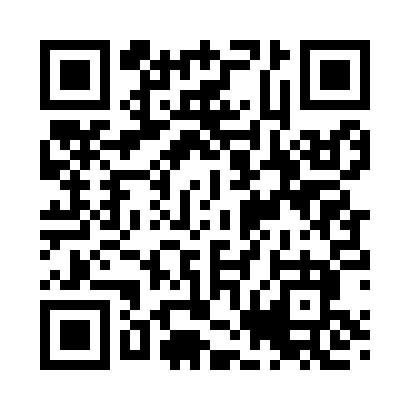 Prayer times for Possession, Washington, USAMon 1 Jul 2024 - Wed 31 Jul 2024High Latitude Method: Angle Based RulePrayer Calculation Method: Islamic Society of North AmericaAsar Calculation Method: ShafiPrayer times provided by https://www.salahtimes.comDateDayFajrSunriseDhuhrAsrMaghribIsha1Mon3:145:151:145:289:1211:132Tue3:155:161:145:289:1211:133Wed3:155:161:145:289:1111:134Thu3:155:171:145:289:1111:125Fri3:165:181:145:289:1011:126Sat3:165:191:145:289:1011:127Sun3:175:191:155:289:1011:128Mon3:175:201:155:289:0911:129Tue3:185:211:155:289:0811:1210Wed3:185:221:155:289:0811:1111Thu3:195:231:155:289:0711:1112Fri3:195:241:155:289:0611:1113Sat3:205:251:155:289:0611:1014Sun3:225:261:155:279:0511:0815Mon3:235:271:165:279:0411:0716Tue3:255:281:165:279:0311:0517Wed3:275:291:165:279:0211:0318Thu3:295:301:165:269:0111:0219Fri3:315:311:165:269:0011:0020Sat3:335:321:165:268:5910:5821Sun3:355:331:165:258:5810:5622Mon3:375:351:165:258:5710:5423Tue3:395:361:165:258:5610:5224Wed3:415:371:165:248:5510:5025Thu3:435:381:165:248:5310:4826Fri3:455:391:165:238:5210:4627Sat3:475:411:165:238:5110:4428Sun3:495:421:165:228:5010:4229Mon3:515:431:165:228:4810:3930Tue3:535:441:165:218:4710:3731Wed3:565:461:165:218:4510:35